PLANINSKO DRUŠTVO RADOVLJICA, Ulica Staneta Žagarja 2 B                       4240 Radovljica                                                          MLADINSKI ODSEK           V sodelovanju z OŠ Staneta Žagarja Lipnica in Podružnično šolo Ovsiše vabi na planinski izletNOČNI POHOD V NEZNANO petek, 7. 12. 2018          Odhod: 
OŠ Lipnica: ob 15. 00 uri           
Podnart: ob 15.10 uri 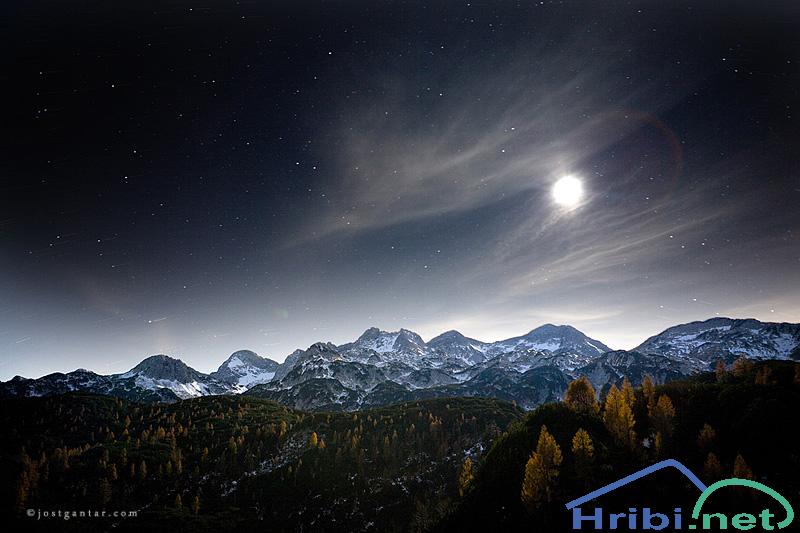 Predviden prihod:
 pred OŠ Lipnica in AMD Podnart
 med 20.00 in 20.30 uro.
 
Program: Pred nami je še zadnji planinski izlet v tem koledarskem letu. Kot vedno se bomo tudi letos podali v neznano. Cilj vseh planincev bo skupen. Oprema: Osnovna planinska oprema: planinski čevlji, vremenskim razmeram primerna oblačila, (učenci ne potrebujejo kombinezonov). Za izvedbo varnega izleta vas prosim, da imajo učenci s seboj  ČELNO SVETILKO.
V nahrbtniku imamo: rezervna oblačila (majica z dolgimi in kratkimi rokavi, spodnje hlače, nogavice) ROKAVICE, TRAK ALI KAPA, dežnik ali pelerino.  Malico, pijačo, dnevnik mladega planinca in pisalo. S seboj imajo lahko tudi nekaj denarja (2 evra) za nakup čaja. 
Rok za prijavo: četrtek 6. 12. 2018 do 20.00 ure.
Prijave na:  mojca.brezovec@gmail.com, dodatne informacije: Mojca Brezovec 040/850 670.                                                                                        Lep planinski pozdrav, 
                                                                                       vodnici MojcaZvonka 